编号：57016-3               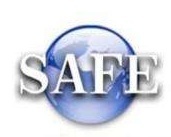 “个人外币现钞携带出境审核（一人携带超过等值10000美元现钞出境）”行政审批服务指南发布机构：国家外汇管理局湖南省分局一、办理依据（一）《中华人民共和国外汇管理条例》（国务院令532号）；（二）《携带外币现钞出入境管理暂行办法》（汇发〔2003〕102号）；（三）《关于印发〈携带外币现钞出入境管理操作规程〉的通知》（汇发〔2004〕21号）。（四）《国家外汇管理局关于印发〈经常项目外汇业务指引（2020年版）〉的通知》（汇发〔2020〕14号）。二、受理机构和决定机构国家外汇管理局湖南省分局。服务对象    符合条件的个人。四、审批数量无数量限制。五、办事条件申请人为拟出境个人，应符合以下条件之一：（一）人数较多的出境团组；（二）出境时间较长或旅途较长的科学考察团组；（三）政府领导人出访；（四）出境人员赴战乱、外汇管制严格、金融条件差或金融动乱的国家；（五）其他特殊情况除此之外，出境人员不得携带超过等值10000美元的外币现钞出境。禁止性要求：申请材料不齐全，不符合法规规定。六、申请材料（一）个人外币现钞携带出境审核新增（一人携带超过等值10000美元现钞出境）申请材料清单（二）个人外币现钞携带出境审核补办（一人携带超过等值10000美元现钞出境）申请材料清单包括遗失《携带外汇出境许可证》的补办和逾期《携带外汇出境许可证》（超过等值1万美元）的补办（个人出境后不予补办）。七、申请接受申请人可向国家外汇管理局湖南省分局经常项目管理处提交材料。八、基本办理流程（一）申请人提交申请材料；（二）分支局受理；（三）分支局审查；（四）分支局审核；（五）材料齐全予以当场办理，材料不全或不符合其他法定形式的，一次性告知补正材料，并依法出具《行政许可补正通知书》或其他文书。九、办理方式当场办理：申请、受理、审查、决定、出具《携带外汇出境许可证》或不予核准的行政许可书面决定。十、审批时限当场办理。十一、审批收费依据及标准不收费。十二、审批结果《携带外汇出境许可证》（一人一证）。十三、结果送达当场告知申请人，现场领取。十四、申请人权利和义务申请人有权依法提出行政审批申请，依法进行投诉、举报、复议、诉讼等。申请人有义务保证申请材料完整、真实、准确，获批后合法合规办理相关业务。十五、办理地点、时间及联系方式办公地址：长沙市芙蓉区蔡锷中路2号B座902。办公时间：5月1日-9月30日：8:30-12:00；14:00-17:00;其他日期：8:30-12:00；14:30-17:30（法定节假日除外）。联系电话：0731-84301686。通讯地址：长沙市芙蓉区蔡锷中路2号中国人民银行长沙中心支行经常项目管理处。邮政编码：410005。附录基本流程图序号提交材料名称原件/复印件份数纸质/电子要求备注1书面申请原件1纸质2护照等相关出境证件原件和加盖签章的复印件各1份纸质3有效签证或签注（实行免签或落地签的国家和地区不提供）原件和加盖签章的复印件各1份纸质4存款证明（利息清单或取款凭条）或相关购汇凭证原件和加盖企业公章的复印件各1份纸质5确需携带超过等值10000美元外币现钞出境的证明材料原件和加盖企业公章的复印件各1份纸质序号提交材料名称原件/复印件份数纸质/电子要求备注1补办申请原件1纸质原《携带外汇出境许可证》由外汇局签发的，按此材料由外汇局补办。外汇局在补办的《携带外汇出境许可证》上加注“补办”字样。